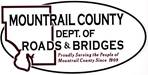 January 4, 2022Action Items:CR9 phase II ROW HB 1505 Bridge Funding